Fundado el14 de Enero de 1877Registrado en la Administraciónde Correos el 1° de Marzo de 1924TERCERA PARTEPERIÓDICO OFICIALDEL GOBIERNO DEL ESTADO DEConsulta este ejemplar en su versión digital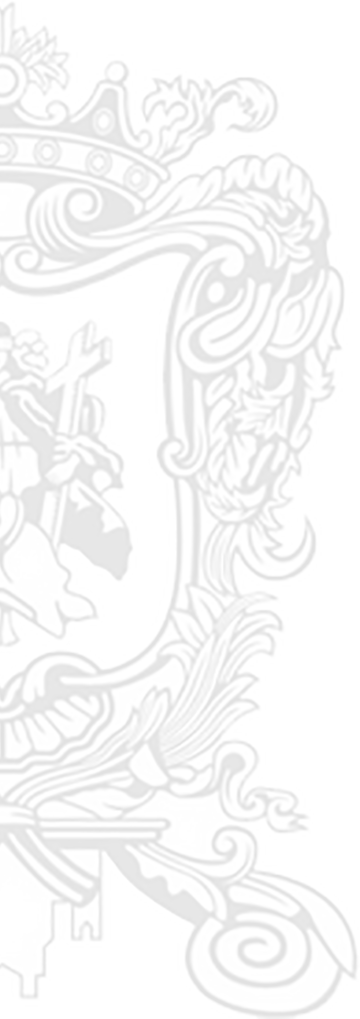 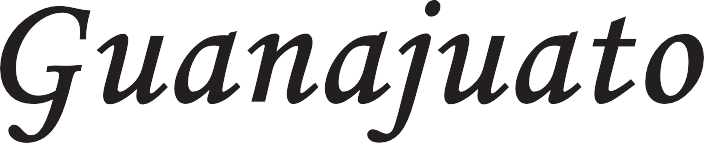 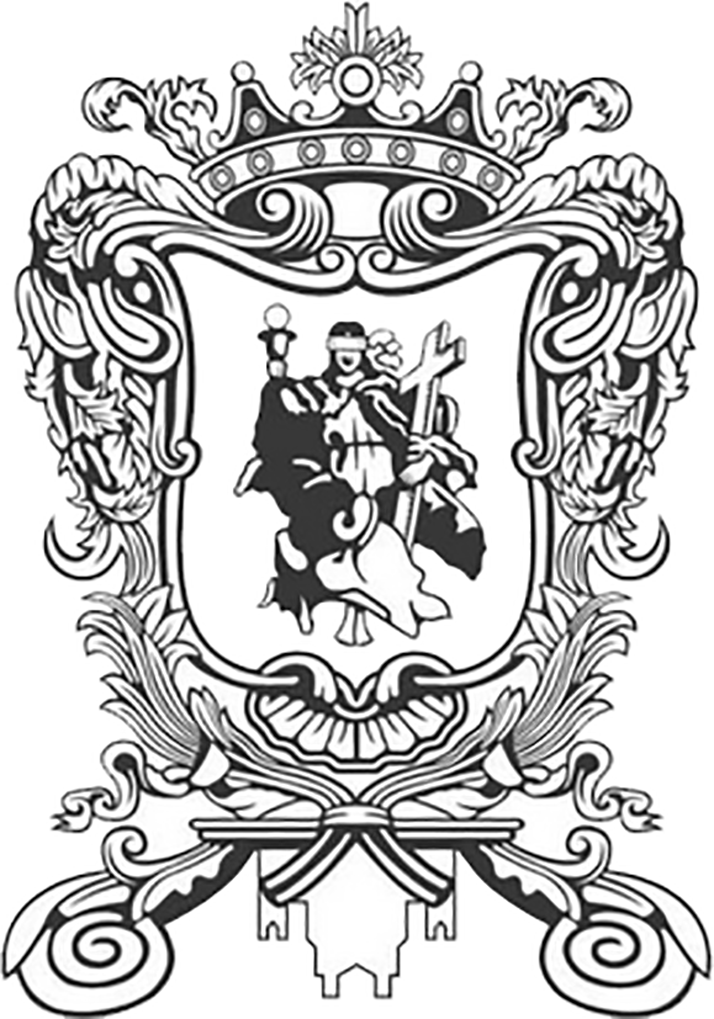 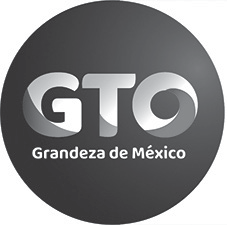 25 de Noviembre de 2022Guanajuato, Gto.periodico.guanajuato.gob.mx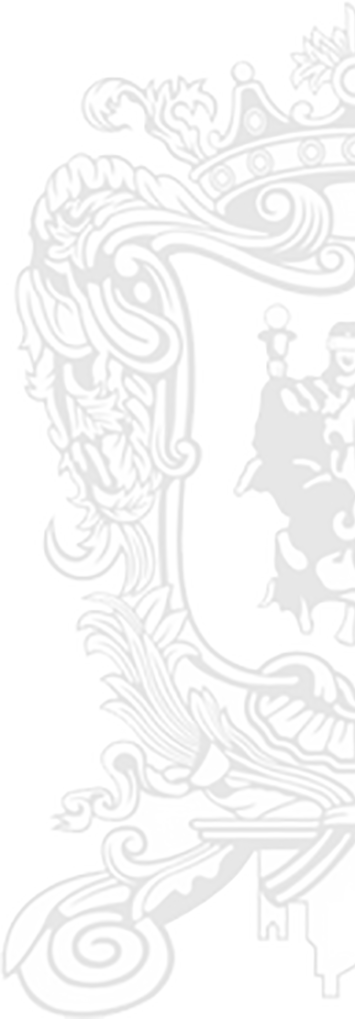 S U M A R I O :Para consultar directamente una publicación determinada en el ejemplar electrónico, pulsar o hacer clic en el texto del título en el Sumario. Para regresar al Sumario, pulsar o hacer clic en Periódico Oficial, fecha o página en el encabezado.AUDITORÍA SUPERIOR DEL ESTADO DE GUANAJUATOACUERDO mediante el cual se suspende el plazo determinado por el artículo 35 de la Leyde Fiscalización Superior del Estado de Guanajuato, por lo que se refiere a los Actos deFiscalización 22_AIN_ACg_MACA_18-21 y el 22_AIN_ACg_MSAL_18-21. 	 	3TRIBUNAL DE JUSTICIA ADMINISTRATIVA DEL ESTADO DE GUANAJUATOACUERDO que emite el Pleno del Tribunal de Justicia Administrativa mediante el cual seaprobó la modificación al Calendario Oficial de Labores 2022, en la que se expresa declararinhábil el 15 de diciembre de 2022, con motivo del Informe de Actividades de 2022. 	 	6PRESIDENCIA MUNICIPAL – LEÓN, GTO.PERMISO de Venta para la quinta y décima sección del Fraccionamiento mixto de usos compatibles denominado Punta Dorado del Municipio de León, Guanajuato.  	 	8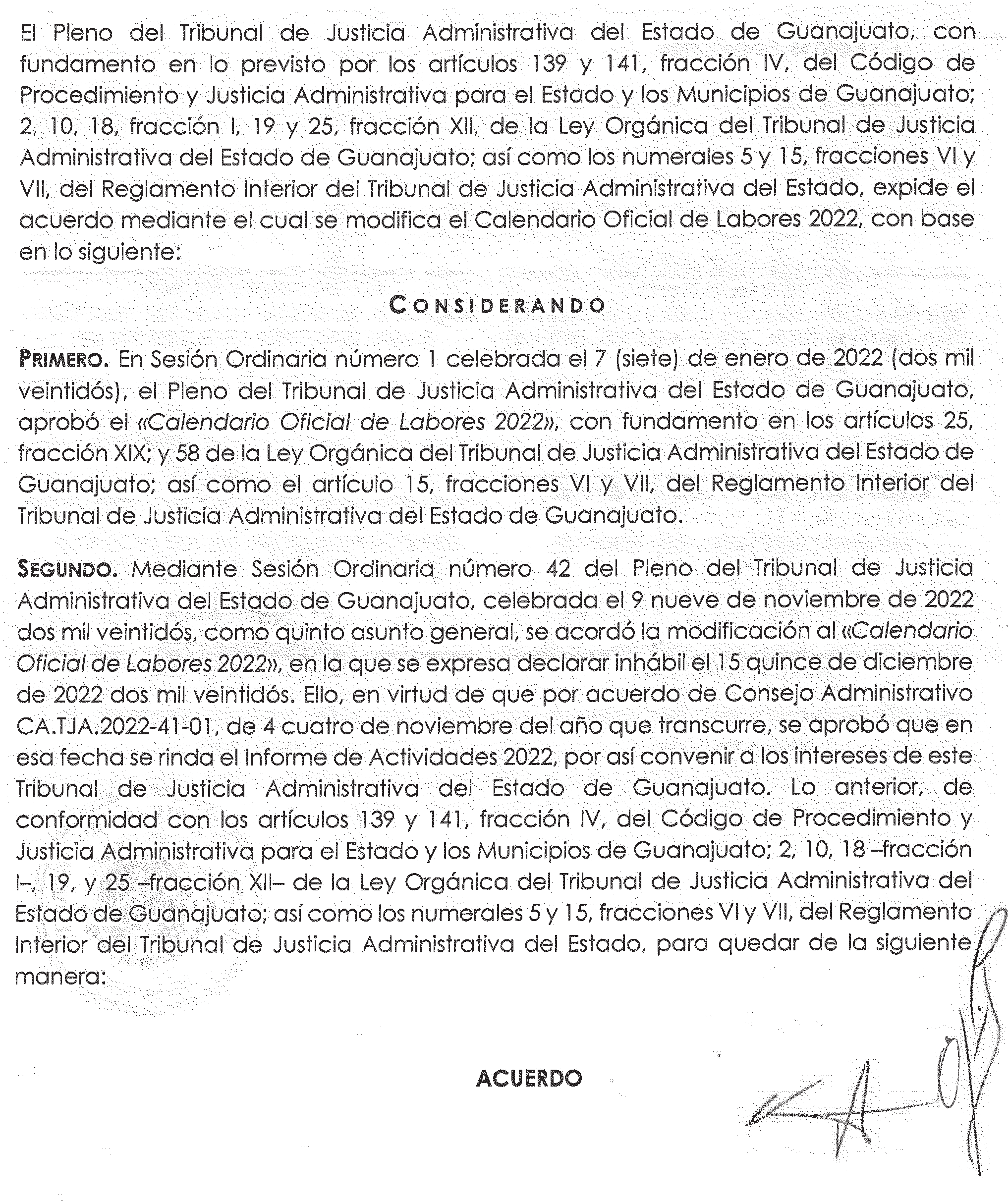 TRIBUNAL DE JUSTICIA ADMINISTRATIVA DEL ESTADO DE GUANAJUATO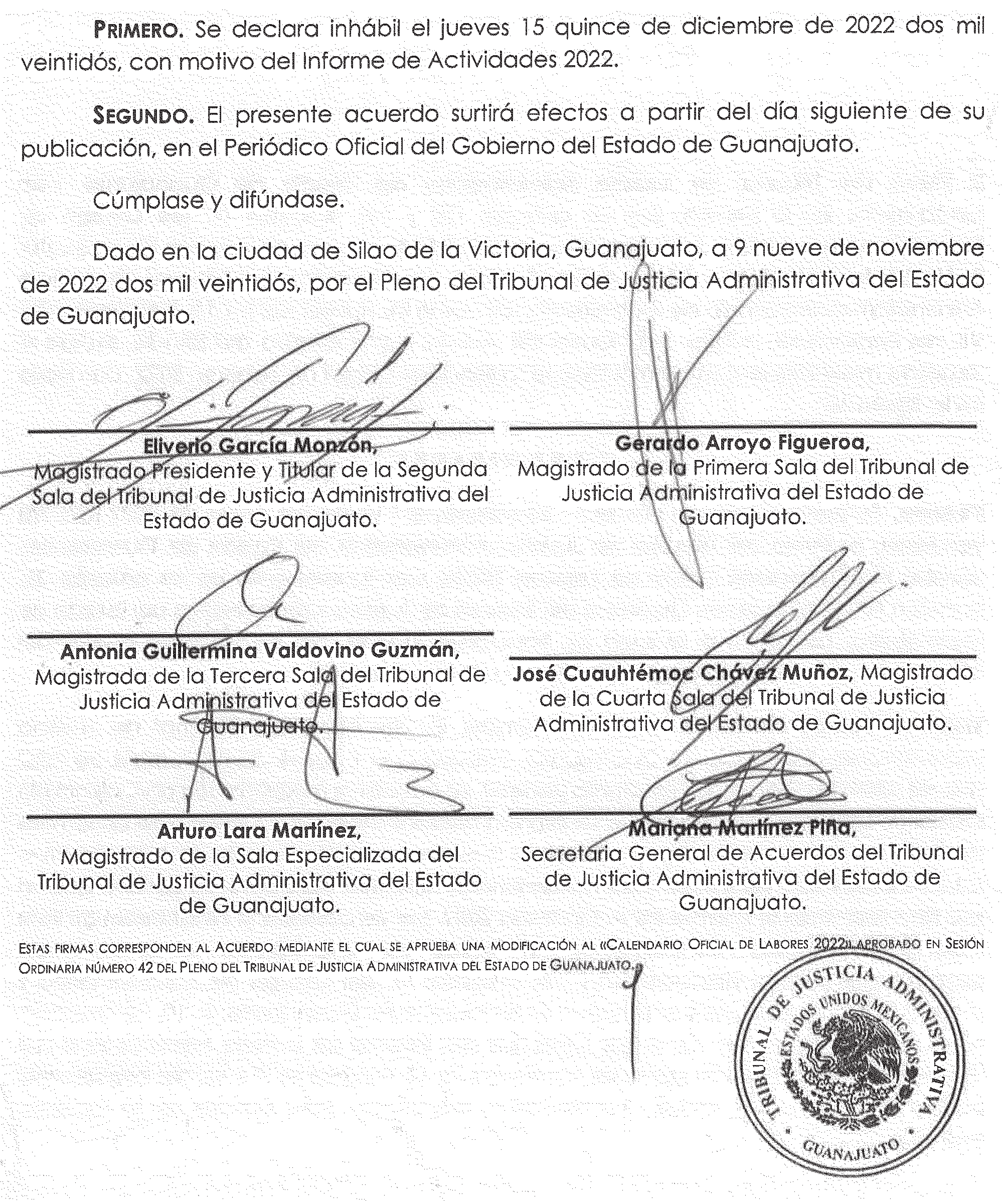 Año:CIXTomo:CLXNúmero:235